О внесении изменений в постановление администрации города Канска              от 17.05.2018 № 436В целях обеспечения безопасности и охраны жизни людей на водных объектах, расположенных на территории города Канска, в летний период 2018 года, предотвращения чрезвычайных ситуаций, руководствуясь статьями 6, 30, 35 Устава города Канска, ПОСТАНОВЛЯЮ:Внести в постановление администрации города Канска                     от 17.05. 2018 № 436 «Об обеспечении безопасности людей на водных объектах, расположенных на территории города Канска, в летний период 2018 года» (далее по тексту – Постановление) следующие изменения:Пункт 1 Постановления изложить в новой редакции:«1. Запретить:- купание на реке Кан в границах города, в связи с высокой скоростью течения, превышающей предельные нормативы;- передвижение на гидроциклах и моторных лодках в прибрежной зоне ВЭС на расстоянии ближе 20 метров, а также на протоке реки Кан напротив магазина «Золотой ключик».».Ведущему специалисту Отдела культуры администрации г. Канска (Велищенко Н.А.) разместить настоящее постановление на официальном сайте администрации города Канска в сети Интернет и опубликовать в официальном печатном издании «Канский вестник».Контроль за исполнением настоящего постановления возложить на   первого заместителя главы города по вопросам жизнеобеспечения П.Н. Иванца.Постановление вступает в силу со дня его официального опубликования.Глава города Канска                                                                                   Н.Н. Качан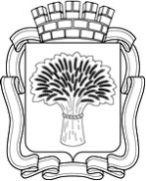 Российская ФедерацияАдминистрация города Канска
Красноярского краяПОСТАНОВЛЕНИЕРоссийская ФедерацияАдминистрация города Канска
Красноярского краяПОСТАНОВЛЕНИЕРоссийская ФедерацияАдминистрация города Канска
Красноярского краяПОСТАНОВЛЕНИЕРоссийская ФедерацияАдминистрация города Канска
Красноярского краяПОСТАНОВЛЕНИЕ14.06.2018 г.№546